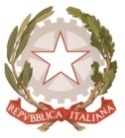 MINISTERO  DELL’ ISTRUZIONE, DELL’UNIVERSITA’, DELLA RICERCAUFFICIO SCOLASTICO REGIONALE PER IL LAZIOLICEO SCIENTIFICO STATALETALETE”Roma, 13/11/2017Ai docentiAgli alunniai GenitoriAlla DSGA Sig.ra P. LeoniAl personale ATAAll’Albo (sito web)CIRCOLARE n. 115Oggetto: Ricevimento pomeridiano famiglie.	Come previsto dal Calendario delle attività a suo tempo diramato a tutte le componenti della scuola e pubblicato sul sito del Liceo, i docenti riceveranno in orario pomeridiano i genitori, secondo le seguenti modalità e tempi: GIORNO MARTEDI’ 28 NOVEMBRE 2017 DALLE ORE 15.30 ALLE ORE 18.00    Matematica - Fisica – Scienze Motorie  - Religione – Materia alternativaGIORNO MERCOLEDI’ 29 NOVEMBRE 2017 DALLE ORE 15.30 ALLE ORE 18.00    Italiano –  Latino – Storia-Geografia – Storia - FilosofiaGIORNO GIOVEDI’ 30 NOVEMBRE DICEMBRE 2017 DALLE ORE 15.30 ALLE ORE 18.00Inglese – Disegno e Storia dell’Arte – Scienze	 IL DIRIGENTE SCOLASTICO                                                                                		          Prof. Alberto Cataneo						                          (Firma autografa sostituita a mezzo stampa                                        ai sensi dell’art.3 comma 2 del d.lgs. n.39/1993)